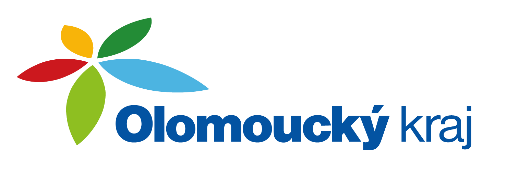 VÝBOR PRO REGIONÁLNÍ ROZVOJUVR/18/1/2024 	Informace z jednání orgánů krajebere na vědomíinformace z jednání orgánů kraje	Výsledek hlasování: Pro/14, Proti/0, Zdržel se/0UVR/18/2/2024		Strategie rozvoje územního obvodu Olomouckého kraje – vyhodnocení za rok 2023 a vstupní hodnoty monitorovacích indikátorů pro hodnocení strategiebere na vědomí informace k Strategii rozvoje územního obvodu Olomouckého kraje – vyhodnocení za rok 2023 a plnění monitorovacíh indikátorů pro hodnocení strategiedoporučuje Zastupitelstvu Olomouckého kraje vzít na vědomí Zprávu o plnění cílů Strategie rozvoje územního obvodu Olomouckého kraje za rok 2023doporučuje Zastupitelstvu Olomouckého krajeschválit Akční plán pro vlajkové projekty Strategie rozvoje územnního obvodu na období                  2024 – 2026Výsledek hlasování: Pro/15, Proti/0, Zdržel se/0UVR/18/3/2024		Aktuální stav projektu Digitální technická mapa Olomouckého krajebere na vědomí informace o Aktuálním stavu projektu Digitální technická mapa Olomouckého krajeVýsledek hlasování: Pro/14, Proti/0 , Zdržel se/0 UVR/18/4/2024		Individuální dotace v oblasti strategického rozvoje bere na vědomí informace o schválení dotace z rozpočtu Olomouckého kraje spolku Český zavináč, z. s., IČO 70837457, se sídlem U Svobodárny 1110/12, Praha 9, 190 00, na zajištění výdajů spojených s konferencí 59. Den malých obcí ve výši 60 000 Kč, dle přílohy Výsledek hlasování: Pro/14, Proti/0, Zdržel se/0V Olomouci dne: 8. 4. 2024...……………………..….Mgr. Roman Šťastnýpředseda VýboruUsnesení 18. zasedáníVýboru pro regionální rozvojZastupitelstva Olomouckého krajeze dne 3. 4. 2024